Проект при поддержке компании RU-CENTER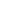 Agriculture template by kaspersky reviewУТВЕРЖДАЮДиректор МКОУ СОШ с.КАРМАН______________Э. СОЗАЕВА.«___»________________2019 гПЛАН
мероприятий по профилактике экстремизма и терроризма в МКОУ СОШ с. КАРМАН  на 2019 – 2020  учебный годЦель: обеспечение  координации  всех  работников  школы  по  противодействию экстремизмуи терроризму в образовательном учреждении, выработка мер, направленных на нормализацию межэтнических отношений.Задачи:1.Обеспечить безопасность обучающихся, работников школы во время уроков и во внеурочное время путем повышения безопасности их жизнедеятельности.2.Расширять теоретические знания обучающихся,  педагогов,  работников школы, родителей по вопросу противодействия экстремизму и терроризму.3.Формировать у обучающихся основы толерантного поведения.4.Создать условия для  активного  включения  детей  и  молодежи  в  социально-экономическую культурную жизнь общества.5.Организовать практическую проверку готовности  обучающихся, сотрудников школы правильно  действовать  в чрезвычайных ситуациях.